Peter’s Acoustic solo set 11 - Color My World					Chicago2 - Ventura Highway				America3 - So Much In Love				Thymes4 - Bridge Over Troubled Water		Paul. S & Art.G5 - Two out of Three Ain’t Bad		Meatloaf6 - Still Crazy 						Paul Simon7 - Just The Way You Are			Billy Joel8 - Blackbird						Paul Beatle9 - Ebb Tide						Righteous Bros10 - I Really Think We Can Make It      Bread11 - Breaking Up Is Hard To Do  		Neil Sadakia12- Since I Fell For You 			Lenny Welch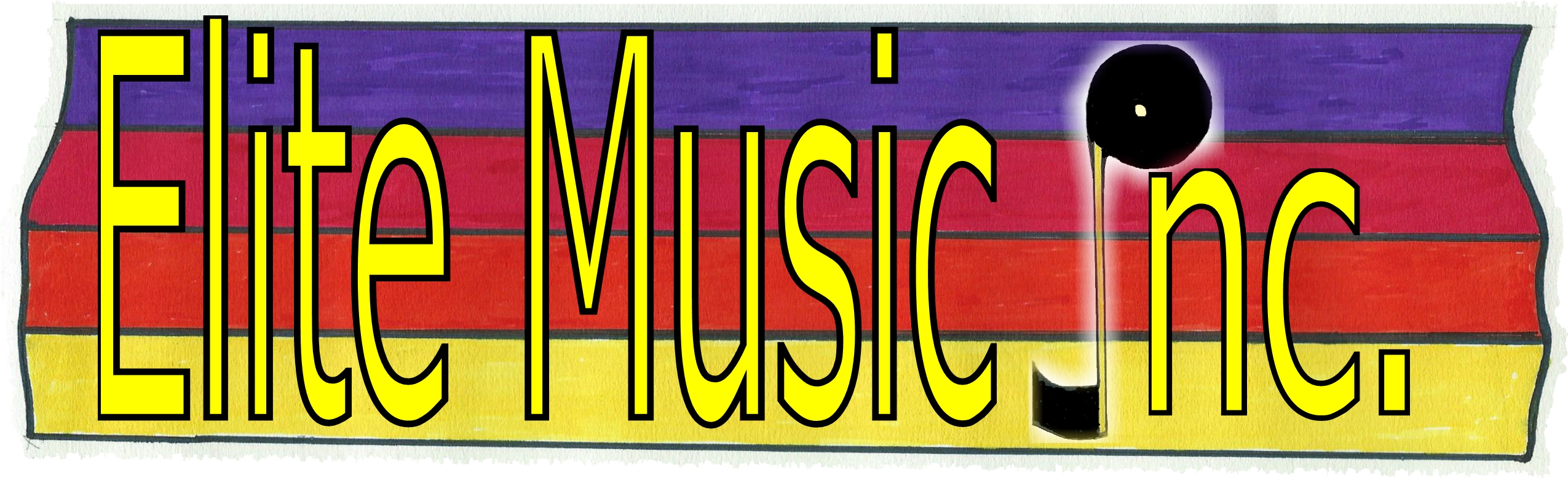 